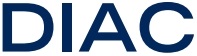 ОБЩЕСТВО С ОГРАНИЧЕННОЙ ОТВЕТСТВЕННОСТЬЮ «ДИАС-К»Юридический адрес: 107065, г. Москва, ул. Курганская, д. 3, этаж 1, помещ. /ком. XXXIV/3Фактический (почтовый) адрес: 107065 г. Москва, ул. Курганская, дом 3Тел. 8 (495) 317-17-07 e-mail: info@diack.ru ОГРН: 1137746922642 ИНН: 7718950509 КПП: 771801001 ПОЛОЖЕНИЕ ОБ ЭЛЕКТРОННОЙ БИБЛИОТЕКЕВ УЧЕБНОМ ЦЕНТР ООО «ДИАС-К»г.Москва2023г.ГЛАВА 1. ОБЩИЕ ПОЛОЖЕНИЯ1.1. Настоящее Положение разработано в специализированном структурном образовательном подразделении «Учебный центр ООО «ДИАС-К» (далее – Организация) в соответствии с Федеральным Законом Российской Федерации «Об образовании» № 273-ФЗ, другими нормативными правовыми актами Российской Федерации, локальными нормативными актами Организации и Уставом и регулирует использование электронной библиотеки. 1.2. Электронная библиотека – совокупность различных электронных документов и (или) совокупность источников, содержащих электронные документы. 1.3. Электронная библиотека создана в целях обеспечения реализации дополнительных образовательных программ. ГЛАВА 2. ПРИНЦИПЫ СОЗДАНИЯ И ИСПОЛЬЗОВАНИЯ ЭЛЕКТРОННОЙ БИБЛИОТЕКИ2.1. В состав электронной библиотеки могут входить электронные учебники, пособия, методические рекомендации, а также информационные ресурсы, содержащие указанные электронные документы. 2.2. Деятельность электронной библиотеки основывается на принципах общедоступности. 2.3. Доступ к электронной библиотеке представляется круглосуточно. 2.3.1. Доступ к электронной библиотеке осуществляется посредством сети Интернет с использованием собственных технических средств обучающихся. 2.4. Электронная библиотека способствует развитию электронной образовательной среды в Организации. 2.5. Основными способами формирования электронной библиотеки являются: 2.5.1. создание собственных электронных документов; 2.5.2. приобретение прав на использование электронных документов у третьих лиц; 2.5.3. использование общедоступных информационных ресурсов. 2.6. Организация вправе по своему усмотрению использовать любой из указанных в п.2.5 способов либо все способы совместно. 2.7. Электронная библиотека бесплатно обеспечивает обучающихся доступом к электронным документам: 2.7.1. Оказывает консультативную помощь в поиске и выборе литературе; 2.7.2. Предоставляет доступ к электронным документам или бесплатным информационным ресурсам. 2.8. Фонд электронной библиотеки формируется в соответствии с профилем Учебного центра, учебными планами и образовательными программами. ГЛАВА 3. ПРАВИЛА ПОЛЬЗОВАНИЯ ЭЛЕКТРОННОЙ БИБЛИОТЕКОЙ3.1. Пользователями электронной библиотеки могут быть обучающиеся по дополнительным общеобразовательным общеразвивающим программам, слушатели по дополнительным профессиональным программам, работники Организации. 3.2. Обучающиеся, в том числе слушатели имеют право: 3.2.1. бесплатно получать доступ к электронным документам или базе информационных ресурсов; 3.2.2. получать консультативную помощь в поиске и выборе источников информации. 3.3. Пользователи библиотеки обязаны: 3.3.1. Использовать материалы, содержащиеся в электронной библиотеке, без их изменения, распространения, публикации для коммерческих целей.УтверждаюГенеральный директорООО «ДИАС-К»_____________ А.А. Шинкин01 июня 2023 г.